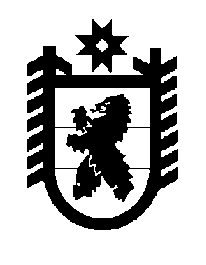 Российская Федерация Республика Карелия    ПРАВИТЕЛЬСТВО РЕСПУБЛИКИ КАРЕЛИЯПОСТАНОВЛЕНИЕот  19 ноября 2018 года № 424-Пг. Петрозаводск О внесении изменений в Положение об Администрации 
Главы Республики КарелияПравительство Республики Карелия п о с т а н о в л я е т:Внести в Положение об Администрации Главы Республики Карелия, утвержденное постановлением Правительства Республики Карелия 
от 23 октября 2017 года № 369-П «Об утверждении Положения об Администрации Главы Республики Карелия» (Собрание законодательства Республики Карелия, 2017, № 10, ст. 1977; Официальный интернет-портал правовой информации (www.pravo.gov.ru), 5 июля 2018 года, 
№ 1000201807050001), следующие изменения:1) пункт 9 дополнить подпунктом 48.1 следующего содержания:«48.1) осуществляет функции органа исполнительной власти Республики Карелия в сфере информационно-коммуникационных технологий и организации информационного взаимодействия с федеральными органами исполнительной власти и (или) автоматизированными системами федеральных органов исполнительной власти, предусмотренные Федеральным законом от 15 ноября 1997 года № 143-ФЗ «Об актах гражданского состояния»;»;2) пункт 10  дополнить подпунктами 16.1, 16.2 следующего содержания:«16.1) составляет протоколы об административных правонарушениях, предусмотренных статьей 4.14 Закона Республики Карелия от 15 мая 
2008 года № 1191-ЗРК «Об административных правонарушениях» (далее – Закон Республики Карелия «Об административных правонарушениях»);16.2) устанавливает перечень должностных лиц, имеющих право составлять протоколы об административных правонарушениях, предусмотренных статьей 4.14 Закона Республики Карелия 
«Об административных правонарушениях»;».            Глава Республики Карелия 					                  А.О. Парфенчиков